 ¡Oh, La Habana! del Cabaret TROPICANA anuncia sus últimas fechas en el Teatro Telcel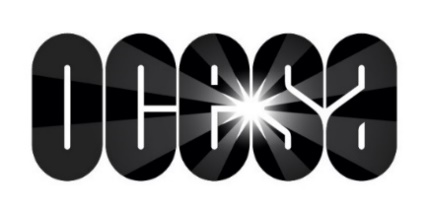 *Nuevas funciones: 25, 26 y 27 de julio El sabor cubano del espectáculo ¡Oh, La Habana! del Cabaret Tropicana terminará su estancia en México con tres nuevas funciones: 25, 26 y 27 de julio en el Teatro Telcel. Lo mejor de Cuba llegó a México para presentar a través de la música, el escenario y con más de 75 artistas en escena el glamur de este país.¡Oh, La Habana! es la mezcla legítima de la elegancia y el criollismo. El show nos traslada al mundo afrocubano que, con una danza erótica, desarrolla un drama amoroso en este maravilloso espectáculo. Además de los actores en escena, una orquesta conformada por 10 integrantes amenizará el espectáculo.El mambo, la rumba, el chachachá y el son cubano de ¡Oh, La Habana! tendrá sus tres últimas funciones el 25, 26 y 27 de julio en el Teatro Telcel. Los boletos ya están a la venta en las taquillas del inmueble y a través del sistema Ticketmaster. Para más información visita las siguientes páginas:www.ocesa.com.mxwww.facebook.com/ocesamx